МИНИСТЕРСТВО НАУКИ И ВЫСШЕГО ОБРАЗОВАНИЯ РОССИЙСКОЙ  ФЕДЕРАЦИИ Федеральное государственное бюджетное образовательное    учреждение	высшего образования«КУБАНСКИЙ ГОСУДАРСТВЕННЫЙ УНИВЕРСИТЕТ»(ФГБОУ ВО «КубГУ»)Кафедра государственной политики и государственного управленияКУРСОВАЯ РАБОТАГОСУДАРСТВЕННАЯ ПОЛИТИКА ПРОФИЛАКТИКИ ВРЕДНЫХ ПРИВЫЧЕК В МОЛОДЕЖНОЙ СРЕДЕ В РОССИЙСКОЙ ФЕДЕРАЦИИРаботу выполнил_______________________________________А.Л.   Богомолов(подпись, дата)Факультет управления и психологии 1 курс, 2 группаНаправление подготовки 39.03.03 - «Организация работы с молодежью», ОФОНаучный руководительдокт. эконом. наук, доц.______________________________М.В. Терешина(подпись, дата)Нормоконтролердокт. эконом. наук, доц.______________________________М.В. Терешина(подпись, дата)Краснодар 2018СОДЕРЖАНИЕВВЕДЕНИЕ    Проблема распространенности вредных привычек в молодежной среде в современное время является актуальной, так как процент юных граждан, подверженных влиянию сигарет, алкоголя и наркотиков достаточно высок.		Формирование у молодежи ответственности за свое здоровье, в том числе отрицательного отношения к вредным привычкам, – одна из задач молодежной политики. Эта задача тесно переплетается с проблемой социализации молодых людей, а ее решение в определенной мере является условием будущего устойчивого развития страны.Адекватная реалиям профилактика негативных явлений должна быть обязательной и непременной функцией всех социальных институтов государства.Проблему распространенности вредных привычек в молодежной среде изучали многие советские и российские ученые, так что на сегодняшний день уже имеется большая база данных, научных работ и различных исследований, которые могут быть использованы в борьбе с этой серьезной проблемой подрастающего поколения.    Социальные аспекты изучаемой проблемы раскрыты в трудах           Э.А. Бабояна, С.А. Беличевой, И.С. Кона, М.А. Ковальчук, В.Т. Лисовского, А.В. Мудрика, М.И. Рожкова, Д.И. Фельдштейна. Эти ученые выделили основные тенденции развития проблемы, подтверждающие необходимость согласования усилий различных социальных институтов общества в процессе профилактики наркомании в молодежной среде.          Психолого-педагогические аспекты проблемы раскрыты в трудах отечественных и зарубежных исследователей: Э. Бернса, Л.И. Божович,    С.В. Березина, А.В. Гаврилина, А.Г. Данилина, Д.В. Колесова,                    Д.А. Леонтьева, А.Г. Макеевой. В них изложены основные положения теории построения жизненных стратегий, о способах преодоления трудностей в развитии личности, характере профилактики состояний дезадаптации, раскрытие значения социального становления подрастающего поколения в различных социокультурных средах.     В своей совокупности, имеющиеся научные работы по проблемам профилактики вредных привычек создают важную теоретическую и практическую основу исследования, однако в существующих разработках авторы не ставили в качестве самостоятельной цели изучение государственной политики профилактики вредных привычек.Это и предопределило объект и предмет исследования, а также его цель и задачи. 												Объект исследования – государственная политика в области профилактики вредных привычек в молодежной среде.Предмет исследования – средства и методы, обеспечивающие эффективность профилактики вредных привычек  в студенческой среде.		Цель – выявить и обосновать эффективные условия профилактики вредных привычек в молодежной среде.								Для достижения данной цели необходимо выполнить несколько задач: 	Проанализировать современное состояние проблемы вредных привычек в   молодежной  среде;	Рассмотреть нормативно-правовое обеспечение противодействия распространению вредных привычек среди молодёжи;Провести оценку эффективности организации работы по предотвращению распространения вредных привычек в молодежной среде;Выявить основные институты и технологии профилактики распространения вредных привычек среди молодежи;На основании результатов эмпирического исследования проанализировать распространенность вредных привычек в среде студенческой молодежи.									Автором были использованы следующие методы научного исследования:											а)  анализ нормативно-правовых документов;					б) эмпирическое исследование о распространенности вредных привычек в среде студенческой молодёжи.							Эмпирическую базу исследования составили Приказ Минздрава России от 30.09.2013 г. № 677 «Об утверждении Информационно-коммуникационной стратегии по формированию здорового образа жизни, борьбе с потреблением алкоголя и табака, предупреждению и борьбе с немедицинским потреблением наркотических средств и психотропных веществ на период до 2020 года», распоряжение Правительства Российской Федерации от 16 октября 2009 г. «Концепция государственной антинаркотической политики Российской Федерации» и проведенный автором социологический опрос. Работа состоит из введения, двух глав, заключения и списка использованных источников.1 Профилактика  вредных привычек как задача организации работы с молодежью1.1 Современное состояние проблемы вредных привычек в молодежной  среде    В жизни современного общества особо остро стали проблемы связанные с табакокурением, наркоманией и алкоголем. Особенно большое распространение эти вредные привычки получили в среде молодёжи.В соответствии с критериями ООН к молодежи относятся люди в возрасте от 15 до 24 лет, что составляет примерно 18% населения мира. Общепризнанно, что молодежные проблемы, в частности и распространение вредных привычек, представляют особую важность для всего общества. Однако точное определение тех, кто относится к молодежи, до сих пор нерешенная задача, требующая особого рассмотрения.				Молодежь характеризуется как неоднородная группа. Социально-экономические, культурные, гендерные, а также возрастные различия определяют, каким образом, и до какой степени молодежь восприимчива к различным социальным рискам, таким как подверженность к вредным привычкам.													Большинство случаев потребления вредных веществ молодыми людьми связано с целью повысить свое настроение, и причиной, по которой они впервые стали их употреблять (спиртные напитки, сигареты, наркотики) является желание попробовать. По мнению автора, негативные последствия, которые несут эти пороки, оказывают непоправимый вред современному обществу и, конечно, здоровью молодых людей.	Вредные привычки оказывают негативное влияние на жизнь общества в целом, а также на жизнь и деятельность личности в отдельности. В данный момент эта проблема стала поистине глобальной. По статистическим данным распространение вредных привычек в большом масштабе, в отдельных странах, связано с нестабильностью политической и экономической ситуации, с наличием большого числа кризисов и не совершенностью политического и экономического механизма. С данной проблемой должно бороться не только общество, но и также каждый человек должен осознавать для себя большой вред этих привычек и стараться бороться с ними. Только после этого можно говорить о решении данной проблемы.							В большом психологическом словаре термин привычка определяется как автоматизированное действие, выполнение которого в определенных условиях стало потребностью (например, делать зарядку по утрам).		Жизненно важные, общественно ценные привычки облегчают формирование положительных черт личности, соблюдение правил поведения в общественной и личной жизни.									Привычка, оказывающая негативное воздействие на организм человека, на его здоровье, разрушающая его жизнь – это вредная привычка.	Рассмотрим какими могут быть вредные привычки. Вот список самых часто встречающихся вредных привычек: табакокурение;распитие алкогольных напитков;наркомания;пристрастие к вредной еде (фастфуд, мучное, сладости);игромания;сквернословие;Безусловно, самыми опасными для общества вредными привычками являются табакокурение, алкоголизм и наркомания, поэтому я рассмотрю каждую из них поподробнее:Табачная зависимость Несмотря на то, что сегодня всё больше и больше становится популярен здоровый образ жизни, очень много людей подвержены пагубной привычке – курению. При этом стоит отметить, что современный мир расширил границы этого пристрастия. Сегодня люди зависимы не только от сигарет, но и от ароматического табака, который курят через кальяны. Новомодное веяние – парение вейпов стремительно набирает обороты в нынешние дни. Абсолютно любая форма зависимости от табачных изделий пагубна. И даже применение высокотехнологичных устройств, вейпов, не решает, а усугубляет проблему. Люди, страдающие этими привычками, ставят под угрозу собственное здоровье, наносят удар по организму собственных детей, членов семьи, окружающих.    Алкогольная зависимость    Пить пиво, вино, коктейли и крепкие алкогольные напитки небезопасно для психологического комфорта и физического здоровья. Все об этом знают. Однако многие люди подвержены этому пристрастию. Всё начинается с «безобидного» пива, вина или других лёгких алкогольных напитков и со временем нередко переходит в привычку, которая закладывает почву для формирования патологической зависимости.    Наркомания   Наркомания – зависимость от какого-либо наркотического препарата. Возникает в результате регулярного употребления психоактивного вещества естественного или искусственного происхождения. Является важнейшей медицинской и социальной проблемой современности. Каждый год на черном рынке появляются новые, все более агрессивные наркотики, стремительно разрушающие душу и тело пациентов. Наркомании подвержены в основном подростки и молодые люди, которые вместо учебы, построения карьеры и создания семей тратят свою жизнь на поиск и прием психоактивных веществ. Стоит отметить, что в отличие от табакокурения и приема алкоголя, принятие наркотических веществ и их распространение карается законом. Курение, алкоголизм, наркоманию часто называют тремя злами современного общества, поскольку они являются проблемой не только самого человека, имеющего вредную привычку, но и всего общества в целом. Борьба с обозначенными выше вредными привычками является социальной и медицинской проблемой любого государства.							Прежде всего, внимание государства должно обращаться на подрастающее поколение: детей, подростков, молодежь. Ведь алкоголь, токсические, наркотические вещества, табак особенно активно влияют на несформировавшийся организм, постепенно разрушая его.					Свойство разрушать организм, вызывать физическую и психическую зависимость имеют все вышеперечисленные вредные привычки, однако в сознании некоторых граждан существует мнение о том, что табакокурение – это безобидная и привлекательная человеческая привычка.				В то же время по статистике Роспотребнадзора в настоящее время в России самой распространённой вредной привычкой является табакокурение. По сообщению Геннадия Онищенко, масштабы курения в России угрожают здоровью нации.	   Например, по данным статистики, в России курят 45% детей в возрасте от 11 до 16 лет, 74% подростков 16-21-летнего возраста и  в сумме это дает устрашающие цифры - 71% курящей молодежи на территории РФ. При этом для первой категории нормой является 1-3 сигареты в день, а для последней от шести до десяти штук (рисунок 1).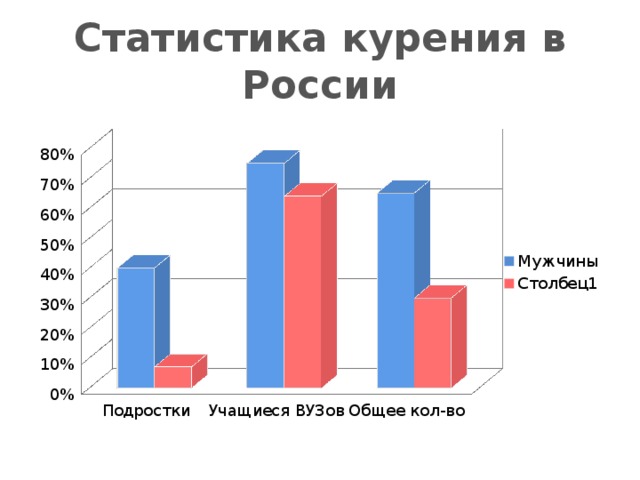 Рисунок 1 – Статистика курящей молодежи и количество потребляемых ими в день сигаретТакже имеет место еще более пугающая статистика: в последнее время «баловство» детей переходит в настоящую зависимость.					По данным Роспотребнадзора, среди молодежи 33% учащихся средних учебных заведений употребляет табак ежедневно. В день они выкуривают в среднем 12 и 7 сигарет, юноши и девушки соответственно. Среди молодёжи 14-17 лет курение стало излюбленным времяпрепровождением. В этой возрастной категории есть уже заядлые курильщики с 5-летним стажем. Между тем, установлено, что люди, начавшие курить до 15-летнего возраста, умирают от рака легких в 5 раз чаще.								Вообще, в России на сегодняшний день курят 65% мужчин и более 30% женщин. Причем, 80% этих курильщиков «заразились» вредной привычкой, будучи подростками. По последней информации Всемирной Организации Здравоохранения, в России курят более 3 миллионов подростков: 2,5 млн юношей и 0,5 млн девушек. 							Ситуация усугубляется еще и тем, что дети всегда смотрят на взрослых как на пример для подражания, и никакие уговоры, доводы и убеждения не помогают. Еще бы, как бы вы сами отнеслись к человеку, который убеждает, что курить плохо, а сам в это время без зазрения совести смолит очередную сигарету. 										Причиной курения чаще является желание продемонстрировать взрослость и независимость. Для молодых это еще и один из способов самоутверждения, приобщения к «модной» манере поведения, повышение своего статуса. Некоторые начинают из любопытства, другие, стремящиеся испробовать в жизни все, стараются не упустить и это «удовольствие».	Лучшая мера по борьбе с курением – это воспитание с раннего детства неприязни к курению. Во многом это зависит от родителей. Ребенку нужно говорить о том, что в накуренном помещении слезятся глаза и трудно дышать (он должен зафиксировать это в своей памяти). Необходимо подросшего ребенка оградить от общения с курильщиками, рассказать, к чему приведет необдуманное подражание.							Распространённость вредных привычек всё больше и больше заставляет задумываться медицинских работников, психологов, педагогов, и просто неравнодушных людей о том, как предостеречь молодое поколение от пристрастия к трем злам современного общества.						А между тем наркомания, как подчеркивают эксперты Всемирной организации здравоохранения, является большой угрозой для здравоохранения в мировом масштабе.							Развитие наркомании возможно по многим причинам. Во-первых, это может быть место жительства индивида. Огромное количество исследований доказывают то, что в крупных городах наркомания развита в большей степени ,нежели в сельских поселениях. Однако, специалисты считают, что в скором времени данная чудовищная привычка, уничтожающая здоровый дух и тело человека, проникнет и в небольшие поселения.					Одни наркотики считаются более сильными, другие – менее. Но беда заключается в том, что начав с менее сильных, у человека появляется потребность в новых ощущениях, и он переходит к более сильным наркотикам. Жизнь наркомана коротка - 3-5 лет не более, а смертность среди юных наркоманов увеличилась за последние годы в 42 раза. Ведь появляются новые наркотики с все усиливающимся эффектом. 						Употребление подростком наркотиков может быть вызвано игнорированием со стороны взрослых его проблем. Трещина, появившаяся в их отношениях, превращается в настоящую пропасть. Когда разногласия поколений и непонимание заходят слишком далеко, подросток замыкается в себе. Именно в такое время находятся те, кто выслушает, «поймет» и поможет снять подавленное или стрессовое состояние. 				Многие молодые люди обычно не скрывают свою страсть к наркотическим веществам. Объясняется это тем, что молодежь считает вполне допустимым явлением употребление этих веществ. Не задумываясь о последствиях, молодежь не замечает, как у них возникают проблемы с памятью, проявляются некоторые заболевания нервной системы, начиная от внезапных нервных припадков и заканчивая инсультами. Действительно, не редкостью стало то, что в 20 лет, в годы расцвета и жизни, молодые люди умирают от сердечной недостаточности и других серьезных болезней, которые обычно проявляются у людей в более пожилом возрасте.		Из всего вышесказанного следует, что молодежь из всех возрастных групп общества наиболее других подвержена вредным привычкам. Для каждого молодого человека важно воспитание в себе негативного отношения к курению,  алкоголю и уж тем более наркотикам. Помочь ему в этом могут родители и государство, давая информацию о чудовищных последствиях, которые неминуемо следуют после пристрастия к вредным привычкам.		Многие люди, видя, подростка с сигаретой начинают всячески обвинять родителей и учителей данного индивида. Отчасти это верно, но в любом виде проявления девиантного поведения есть свои «подводные камни». Семья и школа это агенты первичной социализации человека, которые лишь закладывают фундамент мировоззрения для ребенка. Подростка невозможно полностью оградить от внешнего мира и рано или поздно ему предстоит сделать выбор: поддаться искушению или же вспомнить все то, что говорили ему близкие.	Тяга к курению и алкоголю у подростков мотивируется желанием влиться в новую компанию, произвести впечатление, а также стремлением походить на взрослых. И здесь срабатывает механизм подражания. Если парень или девушка смогли преодолеть физическое отвращение после первого выкуривания сигареты или первой рюмки водки, то в будущем эта привычка перерастает в зависимость. Родители должны понимать, что вредные привычки для подростков – это своего рода путь, на котором отсутствуют преграды, мешающие двигаться вперед. Появление таких проблем у подрастающего поколения является следствием неблагополучия в процессе его личностного самоопределения. Чтобы этого не случилось, начинать надо не в том возрасте, когда подросший ребенок уже нуждается в признании сверстников, а задолго до этого, в детстве.				Раскрывая опасность потребления алкоголя, табачной продукции и наркотических веществ, основное внимание следует сконцентрировать на том огромном ущербе, который наносят вредные вещества экономике страны, производительности и качеству труда, работоспособности людей.Необходимо убеждать подростков в том, что жизнь может предоставить им много интересного, что нет неразрешимых проблем и безвыходных ситуаций. Вовлекать подростков в общественную деятельность, которая потребует от них выработки положительных качеств, будет способствовать профилактике отклоняющегося поведения.				Как было отмечено раннее в курсовой работе, в современной России очень остро встал вопрос о распространении вредных привычек среди молодежи.													Таким образом, распространение вредных привычек в молодежной среде в Российской Федерации это серьезная социальная и экономическая  проблема, которая требует серьезных и незамедлительных решений.1.2 Нормативно-правовое обеспечение профилактики вредных привычек среди молодежи в РФ    Политика нашей страны, несомненно, направлена на борьбу с вредными привычками. В данной главе автор рассмотрит несколько нормативно-правовых актов, и проанализирует, какую цель они преследуют. Также автор постарается объяснить, как именно данные законы помогают остановить распространение вредных привычек среди молодежи на территории Российской Федерации.								Федеральным законом от 8 января 1998 г. № 3-ФЗ «О наркотических средствах и психотропных веществах» и распоряжением Правительства РФ от 4 марта 2013 г. № 294-р, утвердившим государственную программу Российской Федерации «Противодействие незаконному обороту наркотиков», осуществляется нормативно-правовое обеспечение и регулирование политики в сфере профилактики наркомании. По данному нормативно-правовому акту, закон о наркотиках дает определения основных понятий, касающихся наркотических средств и их оборота в Российской Федерации. Все наркотические средства, психотропные вещества и их прекурсоры включаются в перечень наркотических средств, психотропных веществ и их прекурсоров, подлежащих контролю в Российской Федерации (утв. Постановлением Правительства РФ от 30 июня 1998 г. № 681; далее – Перечень), и в зависимости от принимаемых государством мер контроля вносятся в соответствующие списки. При этом, реализуя предоставленную антинаркотическими конвенциями возможность принимать более строгие или суровые меры контроля, чем предусмотренные конвенциями, Правительством РФ в Перечень дополнительно внесены отдельные вещества и препараты. Хотелось бы поподробнее рассказать о нормативно-правовом обеспечении в борьбе с самой вредной и страшной привычкой - наркоманией на территории Краснодарского края.								 Нормативно-правовое обеспечение деятельности по профилактике молодежного наркотизма в Краснодарском крае осуществляется на основании Закона Краснодарского края от 25 октября 2005 г. № 937-КЗ «Об основных направлениях профилактики алкоголизма, наркомании и токсикомании на территории Краснодарского края» (в редакции Закона Краснодарского края от 6 ноября 2015 г. № 3273-КЗ), Государственной программы Краснодарского края «Противодействие незаконному обороту наркотиков на 2016–2021 гг.», утвержденной постановлением главы администрации (губернатора) Краснодарского края от 5 октября 2015 г.       № 941. Настоящий  закон  в  соответствии  с законодательством Российской Федерации  и  законодательством Краснодарского края об охране здоровья населения    устанавливает    организационные    и   правовые   основы профилактики  алкоголизма,  наркомании,  токсикомании  и  имеет  своей целью  прекращение  роста  и уменьшение наркологической заболеваемости населения Краснодарского края и связанных с этим правонарушений.    Опыт, накопленный в Краснодарском крае, подтверждает целесообразность осуществления совместных антинаркотических мероприятий между всеми субъектами межведомственного взаимодействия. За прошедшие шесть лет интенсивная и целенаправленная антинаркотическая политика позволила фундаментально продвинуть и углубить понимание наркопроблемы. Ежегодно на территории края в рамках действующего законодательства проводится мониторинг наркоситуации. В целях координации усилий органов государственной власти, органов местного самоуправления, организаций и граждан по пресечению распространения наркотических средств, психотропных веществ и их прекурсоров утверждена Государственная программа Краснодарского края «Противодействие незаконному обороту наркотиков на 2016–2021 гг.».						По итогам 2017 г. состояние наркоситуации в Краснодарском крае оценивается антинаркотической комиссией как напряженное. Полагаю, что для оптимизации противодействия незаконному распространению наркобизнеса и предупреждения потребления наркотиков целесообразно начать организацию системы взаимодействия субъектов профилактики на краевом уровне с анализа ситуации. В этих целях необходимо проведение ежеквартального (а не раз в год) мониторинга наркоситуации, особенно в молодежной среде. По результатам анализа мониторинга необходимо рассмотреть вопрос об угрозе безопасности наркотизма в регионе, ее последствий для морального и физического здоровья граждан на совместных заседаниях государственных органов и органов местного самоуправления, с обязательным участием общественных, молодежных, религиозных, образовательных организаций, что будет способствовать более эффективной организации межведомственного взаимодействия.						Приказ Минздравсоцразвития России от 19.08.2009 г. № 597н
(ред. от 30.09.2015 г.) «Об организации деятельности центров здоровья по формированию здорового образа жизни у граждан Российской Федерации, включая сокращение потребления алкоголя и табака» (вместе с «Требованиями к организации деятельности центров здоровья для взрослого населения по формированию здорового образа жизни у граждан Российской Федерации, включая сокращение потребления алкоголя и табака»).			Данный приказ регулирует вопросы, связанные с организацией деятельности центров здоровья для детей в целях реализации мероприятий  по формированию здорового образа жизни у граждан Российской Федерации, включая сокращение потребления алкоголя и табака. Также его целью является формирование здорового образа жизни у детей (комплекс мероприятий, направленных на сохранение здоровья, пропаганду здорового образа жизни, мотивирование к личной ответственности за свое здоровье, разработку индивидуальных подходов по формированию здорового образа жизни, борьбу с факторами риска развития заболеваний, просвещение и информирование детского населения о вреде употребления табака и злоупотребления алкоголем, предотвращение социально значимых заболеваний среди детского населения).								Приказ Минздрава России от 30.09.2013 г. № 677 «Об утверждении Информационно-коммуникационной стратегии по формированию здорового образа жизни, борьбе с потреблением алкоголя и табака, предупреждению и борьбе с немедицинским потреблением наркотических средств и психотропных веществ на период до 2020 года».						Целью данного приказа является снижение заболеваемости и смертности населения Российской Федерации за счет снижения распространенности основных факторов риска развития хронических неинфекционных заболеваний и формирования здорового образа жизни у населения. С помощью информирования населения Российской Федерации об основных факторах риска развития хронических неинфекционных заболеваний, ожидается сокращение потребления вредных веществ населением нашей страны. «Концепция государственной антинаркотической политики Российской Федерации» (утв. ФСКН России 16.10.2009 г.).			Автор не мог обойти стороной совершенно новую концепцию борьбы с наркотиками принятую в нашей стране в 2009 году. Имеет смысл, разобраться по каким причинам наша страна усилила борьбу с наркотическими веществами на правовой основе. Необходимость разработки Концепции государственной антинаркотической политики Российской Федерации обусловлена изменениями геополитической ситуации в мире, глобализацией и, как следствие, активизацией деятельности транснациональной преступности, возникновением новых вызовов и угроз, связанных, прежде всего, с распространением героина и «синтетических наркотиков», существенным отставанием правовой базы от нынешней динамики развития наркоситуации в стране, а также новыми задачами, стоящими перед государственной системой антинаркотической деятельности. Основная причина нарастающего героинового давления на Российскую Федерацию лежит за ее пределами - в военно-политической и экономической ситуации в Афганистане, породившей масштабный экспорт опиатов в Россию. В настоящее время в мире производится опиатов в 2 раза больше, чем 10 лет назад, и почти все это производство (94%) сосредоточено в Афганистане.												Современная наркоситуация в Российской Федерации характеризуется расширением масштабов незаконного распространения немедицинского потребления наркотиков, что представляет серьезную угрозу здоровью нации, экономике страны, правопорядку и безопасности государства.			Основным источником поступления наркотиков в незаконный оборот на территории страны все в большей степени становится наркоэкспансия, организованная, международными преступными сообществами.			Стратегией национальной безопасности Российской Федерации до  2020 г., утвержденной Президентом Российской Федерации 12 мая 2009 г., одними из источников угроз национальной безопасности признаны распространение наркомании и деятельность транснациональных преступных группировок и организаций, связанная с незаконным оборотом наркотических средств и психотропных веществ.						Продолжается структурная перестройка наркорынка в сторону высококонцентрированных наркотических веществ, таких как героин, кокаин, стимуляторы амфетаминового ряда, способствующих быстрому развитию физической и психической зависимостей, деградации личности, появлению серьезных соматических осложнений.						Основную угрозу представляют опиаты, произведенные в Афганистане, которые используют до 90% больных наркоманией. Все большее распространение получают ввозимые из-за рубежа кокаин, синтетические наркотики, каннабиоиды, а также наркотические средства, изготовленные из местного растительного сырья и из лекарственных препаратов, находящихся в свободной продаже.						До настоящего времени не ликвидированы пробелы нормативного правового регулирования антинаркотической деятельности, не реализуются в полном объеме положения антинаркотических конвенций ООН, российское законодательство не полностью приведено в соответствие с принятыми международными обязательствами.								Из-за организационно-правовой неурегулированности действующая система учета потребителей наркотиков, основанная на принципах добровольности и анонимности лечения, не отражает реального положения дел. В связи с несовершенством учета потребителей наркотиков не существует объективной системы учета смертности, связанной напрямую или косвенно с потреблением наркотиков. По этой причине, а также из-за отсутствия действенной системы исследования и оценки наркоситуации заинтересованные федеральные органы исполнительной власти не располагают реальными данными о распространенности наркомании, емкости наркорынка, источниках нелегальных доходов.					В условиях демографического кризиса дальнейший рост количества наркозависимых, большинство из которых являются молодыми людьми репродуктивного возраста, способен привести к деградации нации.	Целью новой государственной антинаркотической политики является снижение уровня наркотизации общества посредством установления строгого контроля за оборотом наркотических средств, психотропных веществ и их прекурсоров, устранения причин и условий, способствующих их незаконному обороту и потреблению, формирования системы мер оказания достаточной и эффективной помощи больным наркологического профиля, формирования в обществе нетерпимости к немедицинскому потреблению наркотических средств и психотропных веществ.					Основные направления государственной антинаркотической политики:реализация общегосударственного комплекса мер по пресечению незаконного распространения наркотических средств и психотропных веществ на территории Российской Федерации;выработка мер адекватного противодействия их незаконному ввозу на территорию Российской Федерации;развитие и укрепление международного сотрудничества в сфере антинаркотической деятельности на многосторонней и двусторонней основе;обеспечение надежного государственного контроля за легальным оборотом наркотических средств, психотропных веществ и их прекурсоров;разработка и внедрение государственной системы мониторинга и оценки развития наркоситуации в Российской Федерации, как основы эффективной реализации государственной антинаркотической политики;		По мнению автора, реализация мер, предусмотренных Концепцией, возможна только при полном сотрудничестве всего общества, всех органов государственной власти и управления, общественных объединений и организаций.Подводя итог, можно сказать, что Правительство РФ крайне обеспокоено современным состоянием распространенности вредных привычек в стране. В связи с этим регулярно издаются нормативно-правовые акты, направленные на борьбу с этим явлением. Но не стоит забывать о том, что нормативно-правовое обеспечение, ни в коем случае не сможет полностью остановить распространение вредных привычек в нашей стране. В следующей главе я рассмотрю другие институты общества, которые могут помочь в борьбе с этой глобальной проблемой.2 Анализ эффективности организации работы по предотвращению распространения вредных привычек в молодежной среде2.1 Институты и технологии профилактики  распространения вредных привычек среди молодежиПрофилактика вредных привычек – это совокупность мероприятий правового, политического, социально-экономического, медицинского, физкультурно-спортивного, педагогического, культурно-просветительского и иного характера, которые направлены на предупреждение возникновения и распространения вредных привычек, пропаганду здорового образа жизни.  Пропаганда негативного отношения к вредным привычкам включает в себя: создание видео и фотоматериалов о вреде наркотиков, алкоголя и табака и распространение их через СМИ и Интернет, проведение просветительских, рекламных мероприятий образовательными организациями и учреждениями здравоохранения в молодежной среде, создание волонтерских отрядов для работы с молодежью по профилактике распространения вредных привычек.		Профилактика вредных привычек среди молодежи становится обязательной мерой, необходимой к исполнению, как в учебных учреждениях, так и внутри института семьи. Ценность главного человеческого ресурса – здоровья, осознается лишь в старшем возрасте, когда становится невозможным избавиться от последствий, причиной которым стала зависимость.	Профилактика в здравоохранении (от греч. prophilacticos – предохранение, предупреждение) – практическая деятельность, посредством которой удается добиться сохранения и улучшения здоровья народонаселения, воспитания здорового молодого поколения, обеспечения высокой трудоспособности и продолжительной активной жизни.	Таким образом, общее содержание понятия профилактика может быть сведено к деятельности, посредством которой удается добиться сохранения и улучшения индивидуального, группового или общественного здоровья.	Для принятия управленческих решений, эффективного осуществления антинаркотической, антиалкогольной и антитабачной профилактической деятельности необходимо изучение ситуации в России в целом и в отдельных субъектах Российской Федерации.								Целью профилактики распространения вредных привычек  является создание нетерпимого отношения к потребителям вредных веществ, их распространению и сбыту, а также снижение спроса на них.				Профилактику употребления вредных веществ можно классифицировать на следующие виды: первичная – формирование у взрослых граждан, подростков и молодежи негативного отношения к наркотикам, алкоголю и табачной продукции, а также навыков отказа от их употребления путем проведения мероприятий (пропаганда, реклама) по профилактике распространения вредных веществ; вторичная – комплекс профилактических мероприятий по созданию адаптивной модели здорового образа жизни с лицами, склонными к потреблению вредных веществ , изменение их поведения в направление здорового образа жизни; третичная – организация и проведение мероприятий по предупреждению и предотвращению рецидивов наркомании, алкоголизма и табакокурения, осуществление медикосоциальной и духовно-психологической помощи людям с вредными привычками.  Заострю отдельное внимание на борьбе с распространением  наркотических веществ в Российской Федерации.						Анализ эффективности участия различных ведомств в решении вопросов по противодействию незаконному обороту наркотических средств показывает, что принимаемые государством и общественными организациями меры остаются неэффективными.						Основными причинами данной негативной ситуации являются: 		а)   отсутствие достаточных средств финансирования программ для пресечения и предупреждения распространения наркотиков среди населения; 	б)  использование средств, сил и возможностей разобщенно, без тесного взаимодействия заинтересованных организаций.					При осуществлении профилактической антинаркотической деятельности каждый из участников имеет и применяет свои специфические формы и методы работы с целью недопущения распространения наркотизма. Главными субъектами профилактики должны стать семья, учреждения социального воспитания и адаптации несовершеннолетних, здравоохранения, психологической помощи семьям и молодежи; службы социальных работников, церковь и общественные организации.						Совокупность применяемых элементов противодействия распространению и потреблению наркотиков образует единую систему. Все элементы данной системы профилактики должны находиться в тесном взаимодействии и составлять единую силу противодействия наркотизму. 		На региональном уровне такое единство пока не существует, практически отсутствует реальное взаимодействие государственных структур и общественных организаций, занятых профилактической деятельностью и противодействием наркотизму. Такое взаимодействие должно предусматривать: обмен кадрами, организационную, технологическую и информационно-аналитическую совместную деятельность. Стоит отметить, что на территории нашей страны действуют различные молодежные организации, которые ведут борьбу с распространением вредных привычек среди молодежи. Молодежный Антинаркотический Спецназ – это быстро развивающийся проект движения «Россия Молодая». Движение известно радикальными методами борьбы с распространением наркотиков и имеет  свою собственную сеть филиалов  во многих городах РФ. По словам организаторов движения, такой метод борьбы выбран от безысходности. Легальные наркотики являются таковыми потому, что бюрократический аппарат просто не успевает за частотой обновления ассортимента наркотических веществ. Ведь чтобы препарат попал в соответствующий реестр, необходимо произвести множество экспертиз и согласований, чем и пользуются наркоторговцы.Всероссийская Общественная Организация «Антиалкогольный Фронт». ВООАФ – молодежное аполитичное и арелигиозное общественное объединение, организованное в городе Уфа, республике Башкортостан. Датой создания считается 21 июля 2009 г. Основной целью Организации является формирование правильного мировоззрения у молодежи, активной жизненной позиции и высоких морально-нравственных качеств, а также создание дискуссионного и военно-патриотического клуба.  В субъектах Российской Федерации вопросами профилактики токсикомании и наркомании занимаются различные организации краевого и муниципального уровней. Для этих целей на уровне субъекта Российской Федерации создаются антинаркотические комиссии при главах администраций (губернаторе) края, которые образуются для координации деятельности представителей различных субъектов профилактики наркотизма. В муниципальных образованиях также создаются антинаркотические комиссии под руководством глав администраций. Деятельность антинаркотических комиссий способствует более эффективному процессу межведомственного взаимодействия субъектов профилактики наркотизма.	Организация молодежной антинаркотической работы наиболее эффективна при взаимодействии ее субъектов и строится на принципах долгосрочности, непрерывности, оперативности, профессионализма, своевременности, доступности и последовательности.					На этапе организационных мероприятий межведомственное взаимодействие может быть реализовано в рамках текущего финансирования и совершенствования нормативных актов.							Одной из целей организационного этапа является создание новых структур профилактики, интегрированных для взаимодействия, что позволит их совместную деятельность осуществлять эффективно и более системно, а также создание единого информационно-коммуникационного пространства профилактической деятельности.								Важным организационным мероприятием на этом этапе является создание (возможно, на базе учебного заведения) единого организационного информационно-методического центра, который будет осуществлять межведомственное взаимодействие по делам молодежи и региональной безопасности. В структуре центра следует предусмотреть создание соответствующих отделов, которые будут осуществлять деятельность по реализации антинаркотических социальных программ: обучение профилактической работе, поиск новых межведомственных профилактических антинаркотических мероприятий, разработку основных рекомендаций в процессе реабилитации больных наркоманией, информирование о новых медицинских технологиях излечения от наркозависимости, обеспечение юридической защиты субъектов антинаркотической профилактики, организацию и консультирование по проведению длящегося (постоянного) мониторинга, обучение основам профилактической антинаркотической деятельности специалистов всех учреждений.												Кроме того, задачами центра будут являться: изучение и внедрение российского и зарубежного опыта антинаркотической профилактической работы; анализ поступающих материалов и издание соответствующей литературы по профилактике наркотизма; разработка оптимального проекта профилактики потребления наркотиков и его апробация на базе конкретного микрорайона; консультация родителей наркоманов, педагогов, наркозависимых граждан по вопросам профилактики наркомании; разработка курса повышения квалификации для представителей администраций муниципальных образований, занятых координацией (организацией) работы по профилактике наркотизма, организаторов осуществления проектов по профилактике потребления наркотиков, сотрудников правоохранительных органов, руководителей молодежных движений и общественных организаций.	В целях улучшения профессионального информационного обеспечения целесообразно создать web-сайт по предоставлению бесплатных консультационных и информационных услуг по профилактике злоупотребления наркотиками (мониторинга наркоситуации) всем желающим.	В целях создания системы антинаркотической профилактики в студенческой среде и обеспечения взаимосогласованных действий при решении вопросов ее совершенствования целесообразно создать Межвузовский координационный совет по профилактике наркомании в студенческой среде. Стратегия антинаркотической политики предполагает формирование межведомственных и иных специализированных структур, которые будут совместно реализовывать проекты профилактики наркомании, лечения и реабилитации наркозависимых (например, создание и развитие в регионе сети учебно-методических центров профилактики; создание специализированных организаций для издания газет и журналов антинаркотической направленности).								На протяжении всего организационного этапа следует предусмотреть взаимодействие субъектов профилактики в решении следующих вопросов: организация и проведение мониторинга наркоситуации и оценка эффективности применяемых профилактических антинаркотических мер; разработка новейших приемов, способов, форм и методов профилактики; сравнительный анализ и обобщение российского и международного опыта межведомственного взаимодействия; создание программ антинаркотической профилактической деятельности в молодежной среде, в семье, в образовательных организациях, в свободное от работы и учебы время на уровне жилого микрорайона.	  	Организация межведомственного взаимодействия предусматривает работу по предупреждению наркомании не только с лицами, страдающими от наркотической зависимости, но и с теми, кто прошел курс реабилитации и антинаркотической терапии. Также межведомственное взаимодействие должно способствовать выявлению заболевших, осуществлению контроля над процессом реабилитации и оценки эффективности профилактических антинаркотических программ.									Нормативно-правовой характер межведомственного взаимодействия предполагает анализ действующей системы законодательства, как на федеральном, так и на региональном уровне по вопросам реализации государственной политики по противодействию незаконному обороту наркотиков, распространению наркомании в молодежной среде, а также формированию нормативных правовых актов, обеспечивающих деятельность субъектов взаимодействия.										Еще одним фактором, влиющим на подверженность молодежи к вредным привычкам является СМИ и ее пропаганда. Средства массовой информации имеют возможность, как помочь государству в борьбе с вредными привычками грамотной пропагандой здорового образа жизни, так и навредить в силу коммерческих выгод. К сожалению, современный мир устроен так, что на каждом шагу мы видим, слышим и читаем рекламу, пропагандирующую определенные ценности. Сила экранной культуры, распространенной в настоящее время, такова, что подросток не в силах от неё укрыться, навязываются ложные стереотипы, выгодные бизнесу, а не обществу. Являясь основным источником информации о наркотических веществах, каждый материал в СМИ способствует формированию общественного мнения по отношению к проблеме наркомании. СМИ могут давать необходимые знания о вреде наркотиков, способствовать формированию установки на здоровый образ жизни и неприятие наркотиков. Но СМИ могут способствовать и обратным процессам. Неправильное освещение журналистами вопроса наркомании провоцирует пропаганду наркотиков среди молодежи и осложняет борьбу с этой проблемой.			Осуществляя государственное регулирование деятельности организаций телерадиовещания, средств массовой информации, необходимо найти формы эффективного воздействия с целью исключения пропаганды и рекламы наркотиков, наркобизнеса и криминальной идеологии.				Организационно-управленческий характер межведомственного взаимодействия в целях предупреждения наркомании предполагает: координацию взаимодействия в рамках программы антинаркотической профилактики, а также совместную разработку инфраструктуры территориальных наркологических служб и учреждений.					 В ходе проведения антинаркотической работы комплексные программы противодействия незаконному обороту наркотических средств и злоупотреблению наркотиками обеспечены федеральными, региональными и местными ресурсами. Поскольку этих средств недостаточно, для реализации государственных и региональных программ необходимо привлечение спонсорских средств организаций и учреждений.						Антинаркотическая профилактика осуществляется за счет финансовых ресурсов организаций и ведомств, которые сами располагают ограниченными ресурсами. Для устранения такой проблемы я предлагаю создать специальный внебюджетный краевой фонд профилактики наркотизма и разработать механизм его формирования.					Систематический анализ кадрового обеспечения организаций и учреждений антинаркотической профилактики позволит выявить дефицит кадрового состава и направленность подготовки тех или иных специалистов для реализации мер по профилактике наркотизма в молодежной среде. Имея в основе кадрового обеспечения целевые программы межведомственного взаимодействия, можно осуществлять постоянную подготовку, переподготовку и привлечение к работе соответствующих специалистов.		Информационно-аналитическое обеспечение является важной формой обеспечения программы по предупреждению наркомании и эффективного межведомственного взаимодействия, которое осуществляется для объективного наркомониторинга и разработки антинаркотических программ медицинской и психологической помощи лицам, больным наркоманией, посредством анализа полученных результатов тестирования и анкетирования молодежи и прогнозирования наркоситуации в отдельном субъекте Российской Федерации.										Таким образом, необходимо обеспечить доступность статистической информации о распространении наркотизма в молодежной среде и его последствиях на территории Российской Федерации для всех субъектов профилактики независимо от их статуса с целью оценки степени эффективности межведомственного взаимодействия и прогноза развития всех компонентов системы профилактики. Создание в сети Интернет специализированных сайтов правовой статистики, конечно, облегчает получение информации о количественно-качественных показателях наркотизма, но не решает проблем получения данных о совершении преступлений в сфере незаконного оборота наркотиков отдельными категориями граждан в субъекте Российской Федерации.					Наркомониторинг должен осуществляться с использованием единого банка данных по вопросам, касающимся наркобизнеса, который формируется на федеральном уровне и уровне субъектов Российской Федерации.			Деятельность антинаркотических комиссий по предупреждению наркомании должна осуществляться с участием образовательных учреждений по программе типа «Образовательная организация –  микрорайон – семья». При реализации данной программы межведомственное взаимодействие должно обеспечивать постоянство антинаркотической профилактической работы с молодежью в образовательной среде. Эта работа должна включать организационно-методическую и воспитательную антинаркотическую работу с молодежью в микрорайоне по месту их проживания.Взаимодействие субъектов межведомственного взаимодействия по профилактике наркотизма предусматривает выявление в микрорайоне определенных «зон риска» и на этой основе организацию воспитательно-профилактической работы по месту жительства с детьми и подростками, через подростковые клубы, учреждения дополнительного образования.          	В основе лежат комплексный и системный подходы в работе по нескольким направлениям: от профилактики наркотизма до организации спортивных клубов в целях максимального вовлечения детей в различные спортивные секции, клубы и организации досуга.						Проведенное исследование позволяет сделать вывод, что основными формами межведомственного взаимодействия по предупреждению наркотизма являются: обмен информацией между субъектами антинаркотической работы, а также сообщения антинаркотической комиссии о выявленных случаях нарушения прав наркозависимых и других недостатках в этой сфере; разработка совместных комплексных мер в отношении наркозависимых в целях предотвращения с их стороны наркопотребления; выявление и привлечение к уголовной ответственности сбытчиков наркотиков; организация профилактической работы среди родителей и их детей путем создания различных объединений родителей и учащихся для поддержки «наркозависимых семей» и их консультирования, формирование здорового образа жизни; привлечение к профилактике наркомании религиозных организаций.Наркомания, как и алкоголизм – это не личное дело отдельно взятого человека. Из-за наркотизации у зависимых очень высокий риск заболевания СПИДом, венерическими болезнями, гепатитами, и не меньшая возможность их распространения.										Сочетать наркотики и учебу невозможно, поэтому молодежь, втянутая в наркоманию, быстро дезадаптируется в обществе, втягивается в криминал, теряет семью и становится потенциально опасной для окружающих.		Для прекращения курения, употребления алкоголя, наркотических и токсических веществ не достаточно только информации о негативных эффектах вредных привычек.									Профилактику вредных привычек, по мнению автора книги: «Психологическая профилактика алкоголизма и наркомании»,                  Н.Ю. Максимовой необходимо проводить уже в младшем школьном возрасте, еще до того как дети начнут употреблять алкоголь, наркотики и другие психоактивные вещества								По мнению исследователей Н.А. Сироты и В.М. Ялтонского, профилактическую работу среди молодежи необходимо вести очень тонко, без раскрытия технологии изготовления и применения того или иного наркотика, (о том, где и как произрастают наркотические растения, как изготовляют наркотики, как их применяют, их внешний вид и т.д.). Такая информация может спровоцировать их на опробование наркотиков и других отравляющих веществ.Большинство авторов книг по профилактике вредных привычек считают, что молодым людям необходимо показать, что потребление наркотиков, алкоголя и табака сейчас немодно и крайне вредно влияет на спортивные возможности юноши, на внешность девушки.					Д.Д. Еникеева и Н.А. Сирота предлагают сделать акцент в профилактике вредных привычек на следующих аспектах: «Раскрывая опасность потребления алкоголя, основное внимание следует сконцентрировать на том огромном ущербе, который наносят пьянство и алкоголизм экономике страны, производительности и качеству труда, работоспособности людей». 	«Необходимо убеждать подростков в том, что жизнь может предоставить им много интересного, что нет неразрешимых проблем и безвыходных ситуаций. Вовлекать подростков в общественную деятельность, которая потребует от них выработки положительных качеств, будет способствовать профилактике отклоняющегося поведения».			Профилактикой вредных привычек обязаны заниматься различные институты современного общества.								Средствами борьбы с вредными привычками со стороны государства являются поддерживание развития спорта, применение телефонов горячей линии, поддержка наркологических центров, оснащённых современным оборудованием и специалистами высокого класса. 					Кроме того, государство является инициатором проведения масштабных акций по борьбе с вредными привычками. К примеру, с 2010 г. Министерство здравоохранения и социального развития РФ в рамках программы «Здоровая Россия» проводит всероссийскую акцию «31 мая – день отказа от курения. Навсегда». 								В феврале 2000 г. в Красноярске было создано муниципальное учреждение «Молодежный центр профилактики наркомании», стратегией которого является воспитание психически здоровой личности, способной самостоятельно решать жизненные задачи без приема психоактивных средств. Этот центр ежегодно проводит городские акции, посвященные Всемирному дню борьбы с наркоманией, Всемирному дню борьбы с курением и флеш-моб, посвященный Всемирному дню Здоровья. По моему мнению, это один из самых ярких примеров профилактики наркомании на муниципальном уровне в Российской Федерации.						Очень важным в профилактических мерах является взаимодействие подростковой наркологической службы и соответствующих подразделений МВД, а также комиссий по делам несовершеннолетних. Сотрудники полиции должны способствовать привлечению молодежи к обследованию и лечению от наркомании. Если подросток уклоняется от посещения наркологического диспансера, не поддается психотерапевтическому воздействию и является лидером группы наркоманов, то здесь необходимо принимать административные меры.										Профилактика вредных привычек – это реальный способ помочь молодым людям осознать всю опасность употребления наркотиков и других вредных веществ. В основу профилактики входят беседы, которые проводят психологи, врачи и юристы. Во время беседы они показывают наглядные пособия, видеоматериалы, в которых четко видно угрозу со стороны наркомании. В настоящее время, ученые пытаются придумать средства, которые смогли бы помочь людям избавиться от таких вредных привычек, как: курение, алкоголизм, наркомания и т.д. Но главное лекарство хранится в самом человеке, в его голове.										Только сам человек может себе помочь решить эту трудную проблему, отказаться от вредной привычки. Безусловно, профилактика вредных привычек – это реально действующий способ, который поможет многим людям в преодолении вредных привычек.							Таким образом, сделаю вывод, что профилактика вредных привычек в современном обществе - это необходимая и очень нужная мера, особенно в молодёжной среде, поскольку вредные привычки способствуют быстрому расходованию всего потенциала возможностей человека.2.2 Результаты эмпирического исследования о распространенности вредных привычек  в среде студенческой молодежиЧтобы выявить, насколько сильно распространены вредные привычки среди студенческой молодежи мною было проведено эмпирическое исследование с помощью метода анкетирования. Опрос проводился в онлайн формате и был нацелен на выявление процентного соотношения  молодежи, подверженной негативному влиянию вредных привычек.	В первом вопросе я поинтересовался у опрашиваемых студентов, общим отношением к вредным привычкам (таблица 1):Таблица 1. Как вы относитесь к алкоголю, сигаретам и наркотикам?	Можно увидеть, что более половины молодых людей (60%) указали на свое негативное отношение к вредным привычкам. Это говорит нам о том, что среди современной молодежи эта проблема крайне актуальна, по крайней мере, на уровне морали. 									Затем я разыграл условную ситуацию с ближайшим другом опрашиваемого студента (таблица 2):								Таблица 2. Если ваш лучший друг (подруга) предложит вам попробовать наркотики, что вы ему ответите? 	Следует отметить, что даже под психологическим давлением от ближайшего окружения, две трети опрошенных студентов предпочитают сохранять свою индивидуальность и не поддаваться вредоносному социальному влиянию. К сожалению, одна треть опрошенных студентов, готова довериться друзьям и шагнуть в бездну наркотической зависимости. 	В следующем вопросе я попытался узнать о распространенности вредных привычек в молодежной среде (таблица 3):Таблица 3. Подвержены ли вы влиянию вредных привычек в повседневной жизни (курите, злоупотребляете алкоголем и т.д.)? 	Примерно треть опрошенных студентов подвержена негативному влиянию вредных привычек. Конечно же, в разных субъектах Российской Федерации этот процент может быть как больше, так и меньше. 			Далее последовал вопрос об отношении молодежи к людям, страдающим от той или иной зависимости (наркотической, алкогольной или табачной) (таблица 4).Таблица 4. Как вы относитесь к людям, страдающим от различных зависимостей, связанных с вредными привычками? 	Лишь 1 студент из 30 признал свою зависимость. Около четверти опрошенных считают зависимых людей угрозой для общества, но в большинстве своем студенты проявляют сострадание к зависимым от вредных привычек людям.В последнем вопросе я спросил у молодого поколения об актуальности данной проблемы в нашем государстве (таблица 5).		Таблица 5. Считаете ли вы, проблему распространенности вредных привычек в молодежной среде актуальной для современной России?Большая часть опрошенных студентов, признает проблему распространенности вредных привычек в РФ в молодежной среде и считает, что с ней необходимо бороться.								                 Результаты опроса показали, более половины интервьюированных,  считаются с данной проблемой и знают об её опасности. Это означает, что в будущем нашей страны борьба с данной проблемой будет продолжаться, а возможно и многократно усилится.ЗАКЛЮЧЕНИЕИтак, подведем итоги всего вышеизложенного. Мы выяснили, что современное состояние проблемы распространенности вредных привычек в молодежной среде в Российской Федерации является довольно плачевным для общества. За последнее десятилетие отчетливо наблюдается тенденция повышения потребления молодым поколением вредных веществ. Эта проблема грозит будущему нашей страны и, конечно же, государство пытается бороться с этим явлением.Государственная политика РФ направлена на пресечение распространения в обществе вредных веществ, издаются нормативно - правовые акты, принимаются различные концепции борьбы с наркотическими веществами, ужесточаются административные штрафы за курение и распитие алкогольных напитков в общественных местах, но явного результата в этой борьбе мы пока не наблюдаем.						Профилактике распространения вредных привычек среди российской молодежи государству помогают различные общественные институты. Роль различных молодежных организаций в борьбе с данным явлением – бесценна. Путем создания различных кружков и секций они обеспечивают для молодежи досуг, организуют оздоровительные мероприятия, проводят беседы с воспитательным уклоном. 					Наркозависимость, табачная зависимость и алкоголизм – это болезни, а лучший способ борьбы с болезнями – это их профилактика. Этим и занимаются общественные институты, с помощью собственных профилактических технологий. Эти технологии очень сильно отличаются друг от друга (пропаганда, религиозные мотивы, вовлечение в деятельность, система поощрений и так далее),  но их вклад в борьбу с вредными привычками среди молодежи, как я считаю, является ключевым в нашей стране.В завершении исследования данного вопроса автор провел эмпирическое исследование с помощью анкетирования, где выяснил общее настроение молодежи по отношению к вредным привычкам и выявил примерный процент студентов подверженных вредоносному влиянию вредных привычек. Многие из опрошенных студентов утверждают о негативном отношении к вредным веществам и считают проблему распространенности вредных привычек на территории РФ крайне актуальной.Исходя из всей вышеперечисленной информации, хочется отметить, что актуальность рассматриваемой автором проблемы отмечают все: государство, общественные институты, учёные и даже, сама молодежь.     Решить данную проблему можно лишь совместным путем, где государство будет поддерживать различные общественные институты кадрами и финансовой помощью, а те в свою очередь, будут снабжать государство точной статистикой и различной ценной информацией, которая поможет направить законотворческий процесс, нацеленный на борьбу с распространением вредных привычек в верное русло. СПИСОК ИСПОЛЬЗОВАННЫХ ИСТОЧНИКОВАвраменко Б.С. Наркомания: глобальный ответ на глобальный вызов // Международная жизнь. 2008. № 11. С. 35–44.Андреева Т.И., Довбах А.В., Красовский К.С. Зачем СМИ пишут об алкоголе, табаке, наркотиках // Журналист. 2007. № 2. С.74–89.Володина Л.В., Карпухина О.К. Деловое общение и основы теории коммуникации. СПб., 2007. 102 с.Воронков С.Г., Иваненков С.П., Кусжанова А.Ж. Социализация молодежи: проблемы и перспективы. М., 2006. 117 с.Горбаневский М.В. О понятии «пропаганда наркотических средств, психотропных веществ и их прекурсоров // Журналист. 2005. № 3.  С. 34–37.Добреньков В.И., Кравченко А.И. Методы социологического исследования. М., 2004. 768 с.Драгунский Д.М. После культуры: Культурная легализация наркомании способствует ее дальнейшему распространению // Итоги. 2002.  № 14. С. 37–40.Еникеева Д.Д. Как предупредить алкоголизм и наркоманию у подростков. М., 2009. 203 с.Ермаков Ю.М., Исаков С.А., Симоненко А.В., Новиков В.П. Незаконный оборот наркотиков. Вопросы теории и практика противодействия. М., 2005. 313 с.Жилавская И.В. Влияние СМИ на молодежь. Социологическое исследование // Медиаобразование: от теории к практике. 2007. № 2.             С. 213–246.Закон Краснодарского края № 937-КЗ от 25.10.2005 г. «Об основных направлениях профилактики алкоголизма, наркомании и токсикомании на территории Краснодарского края» (в ред. Закона Краснодарского края от 6 ноября 2015 г. № 3273-КЗ). URL: http://docs.cntd.ru/document/461608420.Карпухин О.И. Молодёжь России: особенности социализации и самоопределения // Социологические исследования. 2000. № 3. С. 125–132.Коробкина З.В. У опасной черты. М., 2006. 412 с.Кузьмич В.А. Ценности и проблемы современной молодежи: взгляд социолога // Лучшие страницы педагогической прессы. 2003. № 1.     С. 81–86.Лисовский В.Т. Духовный мир и ценностные ориентации молодежи России. М., 2007. 151 с.Максимова Н.Ю. Психологическая профилактика алкоголизма и наркомании несовершеннолетних. Ростов н/Д., 2008. 207 с.Рожков М.И., Ковальчук М.А. Профилактика наркомании у подростков. М., 2003. 304 с.Сирота Н.А., Ялтонский В.М. Профилактика наркомании и алкоголизма. М., 2008. 416 с.Тимкина М.Е., Черников Г.Н. Алкоголизм и наркомания. Новый взгляд на решение проблемы. М., 2005. 316 с.Федеральный закон РФ № 38-ФЗ от 13.03.2006 г. «О рекламе». URL:http://legalacts.ru/doc/federalnyi-zakon-ot-13032006-n-38-fz-o/?yclid= 7670539222544566433Федеральный закон РФ № 3-ФЗ от 8.01.1998 г. «О наркотических средствах и психотропных веществах». URL:http://base.garant.ru/12107402/ ВариантыКоличество ответов%Положительно, они приносят в нашу жизнь краски.413,33 %Негативно, они наносят вред человеку и обществу в целом.1960 %Нейтрально, никогда не задумывался над этим вопросом.826,66 %ВариантыКоличество ответов%Вау! Это круто, я в деле620 %А это не опасно? Ну, если ты так считаешь…413,33 %Нет, я не буду пробовать наркотики!2066,67 %ВариантыКоличество ответов%Да310 %Да, отчасти826,67 %Нет1963,33 %ВариантыКоличество ответов%Я сам страдаю от зависимости13,33 %Я их презираю, они мерзкие и опасные723,33 %С сожалением, многие из них мечтают остановиться2273,33 %ВариантыКоличество ответов%Это вообще не проблема, у нас две беды – дураки и дороги.723,33 %Нет, она не настолько актуальна как игромания или интернет-зависимость.26,67 %Эта проблема очень актуальна в нашей стране и с ней нужно бороться.2170 %